LIVRE A COMPTER A REBOURS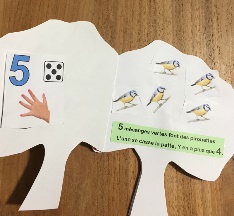 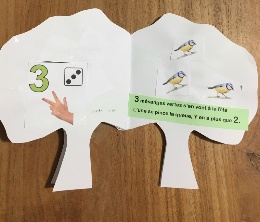 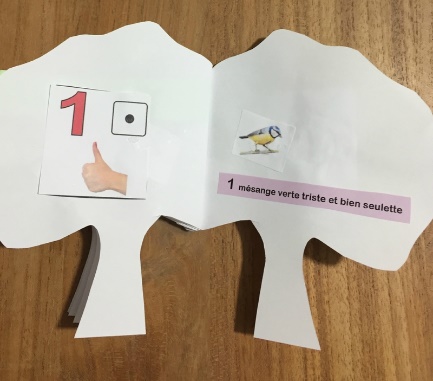 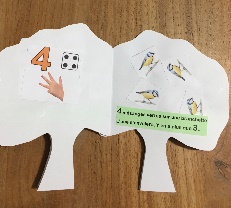 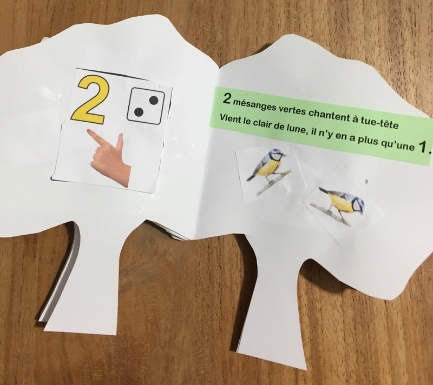 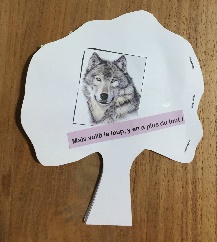 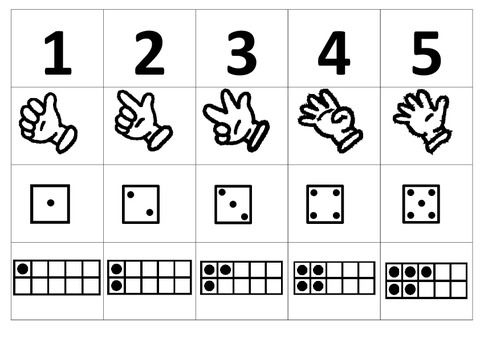 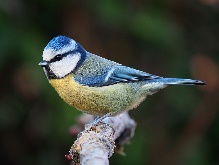 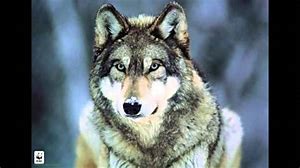 mais voilà le loup, il y en a plus du tout !